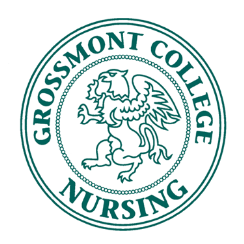 Attendance:I.  Call to order:  __1105___					                     Presenter: PresidentII. Approval of Agenda for December 2, 2013			         Presenter: President	Moved by: ____Poppy ________ 	Seconded by:  ______Melissa_____ III. Approval of Minutes for November 4, 2013           Moved by: ________Danielle_____ 	Seconded by:  ______Melissa_____IV. Announcements							           	Presenter: OpenNo announcementsV. Open Forum 								Presenter: Members		A.  The 1st Semester students moved to change the agenda for December to hold the elections first due to their skills-	a-thon. This was approved by the majority.VI. Old Business						                 	Presenter: President/VPThanksgiving Baskets: Our Thanksgiving baskets were a total success!  Thank you to everyone for their supplies and manpower to help put them together.CNSA Jacket Orders: Hopefully everyone was able to get their black jacket orders in to Dee by the 5th.  There will be no more orders taken this semester.VII. New BusinessJudy Davidson Research Nurse Liaison, UCSD Medical Center, Scripps Health: Thank you so much to our speaker, Judy Davidson, who has been nursing in multiple capacities for 30 years.  She reminded us just how important evidence based practice is to our work, and how vital a role nurses can play in the development and implementation of that practice.  May we always follow her advice in our own practices, to “keep a questioning mind.”   Nursing Program Mixer 1/19 at 2:00p,  at Janeane Horan’s Family Restaurant, Bongiovanni’s. Presale tickets are $10 and $12 at the door: Dee and a few of the officers/class representatives have tickets on hand that they will be selling until the 13th of December.  Please contact Dee or Poppy if you have any questions.Help for a family in need of help to pay for medical expenses of $1800 month – how can CNSA help?: CNSA is still brainstorming a way to assist this family, and it will be discussed at the officer’s retreat in January.Scrubs Bank Update – We have made approximately $480 on scrubs since May, with many exchanges. Prof. Brooks proposes that we reduce the price to $10 or $20 per set to encourage people to buy and reduce inventory since it will be expanding after graduation this month.: UPDATE: The Scrubs Bank’s doors have closed, and students may grab one pair for free as long as supplies last.  If you have any questions, contact Professor Brooks.Officer Elections: Congratulations to our returning and new officers!  Election results are as follows: (NOTE: See ‘Open Forum’ Section)		Secretary: Rashna Kowalski		Treasurer: Catherine Gerzen		Communications Director: Danielle Smith		Activities Director: Tracey Nguyen		Community Health Coordinator: April Esquibel		Co-Fundraising Director: Tamara McMillan	F.   Officer Retreat:  For our new and returning officers, officer retreat is scheduled January 	   	      21st, tentatively from 0900-1200VIII. Officer Reports		                          Presenter: Respective OfficersPresidentOsher Scholarship - http://www.grossmont.edu/fa/scholarships/Osher%20Scholarship%20Application%202013-2014.pdfVice PresidentReport: Jen is lining up speakers for next semester, and we will be getting thank you cards to our speakers from this semester. TreasurerReport: Catherine and Dee are working on getting a bank account set up in order to link to the credit card reader CNSA purchased.Balance $ ___3,279.29_____SecretaryReport: Thanks for a great semester!FundraisingReport: John reported that the Habitat blood pressure screening fundraiser raised 39.00.  Also discussed was the possibility of raffling off items at the mixer.  If you have anything or any ideas for items to donate for the raffle, contact John.Director of Breakthrough to NursingReport: Absent.Director of MembershipReport: Nothing to report.Director of CommunicationsReport: Thanks to everyone who came to the New Student Orientation to table for CNSA!  Also, one of the articles of Judy Davidson’s is posted on the CNSA website, as is the Nursing Department Newsletter.IX. PropsTo all students and faculty; the 3 class reps and Cooper, Sarah I and Jennifer K for helping with assembly– thanks a million! The families were so thankful!X. AdjournmentMoved by:  ______Poppy________________________	Seconded by: _____John_______________________Meeting Adjourned at: __1227_________Executive BoardMemberPresent (Y / N)PresidentPoppy Miller YVice PresidentJen StavroYTreasurerCatherine GerzenYSecretary Sarah KranzYFundraisingJohn WyattYBoard of DirectorsDirector of Breakthrough to NursingKatie SchnautzNDirector of MembershipMelissa CorreiaYDirector of CommunicationsDanielle SmithYFacutly AdvisorsDenise AcevesAdvisorYProfessor NgoAdvisorYProxy FacultyProf. Oertel